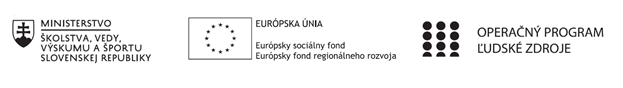 Správa o činnosti klubu anglického jazykaPríloha:Prezenčná listina zo stretnutia klubu anglického jazykaPríloha správy o činnosti klubu anglického jazyka             PREZENČNÁ LISTINAMiesto konania stretnutia: Spojená škola Jarmočná 108, Stará ĽubovňaDátum konania stretnutia: 03. 04. 2023Trvanie stretnutia: od 15.00 h do 18.00 hZoznam účastníkov/členov klubu anglického jazyka:Meno prizvaných odborníkov/iných účastníkov, ktorí nie sú členmi klubu anglického jazyka a podpis/y:Prioritná osVzdelávanieŠpecifický cieľ1.1.1 Zvýšiť inkluzívnosť a rovnaký prístup ku kvalitnému vzdelávaniu a zlepšiť výsledky a kompetencie detí a žiakovPrijímateľSpojená škola, Jarmočná 108, Stará ĽubovňaNázov projektuGramotnosťou k trhu práceKód projektu  ITMS2014+312011Z574Názov pedagogického klubu Klub anglického jazykaDátum stretnutia  pedagogického klubu03. 04. 2023 - Pondelok párny týždeňMiesto stretnutia  pedagogického klubuSpojená škola, organizačná zložka  Obchodná akadémia, Jarmočná 132, Stará ĽubovňaMeno koordinátora pedagogického klubuMgr. Alexandra ReľovskáOdkaz na webové sídlo zverejnenej správyhttps://oasl.edupage.org/a/gramotnostou-k-trhu-praceManažérske zhrnutie:Stručná anotácia: Cieľom stretnutia bola diskusia a výmena skúseností s využívaním nových progresívnych a moderných nástrojov a didaktickej techniky. Po vzájomnej diskusii, interpretácii a porovnaní vlastných skúseností sme dospeli k určitým záverom a odporúčaniam.Kľúčové slová:  moderné technológie, didaktické techniky, výučba anglického jazykaHlavné body, témy stretnutia, zhrnutie priebehu stretnutia:progresívne nástroje pri výučbe cudzieho jazykaefektivita a kvalita vyučovania didaktické techniky – skupinové práce, multimediálne prezentácie, hry, aplikácie, počítačové programy, softvérové nástrojevýmena skúseností v danej oblastiTéma stretnutiaVyužívanie nových progresívnych a moderných nástrojov a didaktickej techniky.Definovanie problému Moderné technológie a technické vymoženosti výrazne ovplyvňujú spôsoby, akými sa učíme a učíme iných. V súčasnosti sa používa množstvo moderných nástrojov a didaktických techník, ktoré vám môžu pomôcť posunúť sa ďalej v učení.Medzi tieto nástroje patrí napríklad interaktívne tabule, počítačové programy, softvéry pre vytváranie prezentácií, online výučbové platformy a mnoho ďalších. Tieto nástroje môžu pomôcť pri zlepšovaní interakcie medzi učiteľom a študentmi, zvyšovaní motivácie študentov a vytváraní zaujímavých a zábavných spôsobov učenia.Didaktická technika je veľmi dôležitou súčasťou vyučovania na strednej škole. Existuje mnoho rôznych techník, ktoré môžu byť účinné vo vyučovaní. Niektoré z nich zahŕňajú vizualizácie, skupinovú prácu, simulácie, diskusie a mnoho ďalších.Pri výbere techník je dôležité zvážiť, akým spôsobom sa daná téma najlepšie vysvetlí a aké sú potreby študentov. Každý študent sa učí inak, takže je dobré si uvedomiť, že niektoré techniky môžu byť pre niektorých študentov účinnejšie ako pre iných.Pri výbere techník je dôležité zvážiť, akým spôsobom sa daná téma najlepšie vysvetlí a aké sú potreby študentov. Každý študent sa učí inak, takže je dobré si uvedomiť, že niektoré techniky môžu byť pre niektorých študentov účinnejšie ako pre iných.Pri využívaní didaktickej techniky vo vyučovaní je dôležité, aby ste zohľadnili potreby svojich študentov a zabezpečili, aby vaše vyučovanie bolo zaujímavé a interaktívne. Niektoré z najčastejšie používaných techník zahŕňajú:Multimediálne prezentácie: Využitie obrázkov, videí a zvuku v prezentáciách pomáha zaujať pozornosť študentov a udržiava ich záujem v procese vyučovania.Písanie na tabuľu: Využitie tabule, bielej dosky alebo digitálnej tabule pomáha študentom sledovať a zapamätať si informácie, ktoré ste práve vysvetlili, a zároveň im umožňuje zapisovať vlastné poznámky a otázky, ktoré by si chceli s vami prebrať.Skupinová práca: Rozdelenie študentov do menších skupín môže pomôcť zlepšiť spoluprácu a komunikáciu. Skupinová práca tiež umožňuje študentom zdieľať nápady a názory s ostatnými a podporuje ich kreativitu.Hry: Použitie hier v procese vyučovania môže byť veľmi zábavné a zaujímavé pre študentov. Hry môžu byť použité na opakovanie učiva, zlepšovanie zručností a rozvíjanie kritického myslenia. Existuje mnoho hier, ktoré môžete prispôsobiť vašim vyučovacím cieľom a požiadavkám študentov.Interaktívne aplikácie a hry – Tieto nástroje môžu byť veľmi účinné pri zvyšovaní motivácie a zlepšovaní ich schopnosti hovoriť a rozumieť angličtine. Interaktívne aplikácie a hry ponúkajú študentom možnosť učiť sa jazyk prostredníctvom zaujímavých aktivít, ako sú napríklad hádanky, kvízy a simulácie reálnych situácií.Audioknihy a podcasty – audioknihy a podcasty sú skvelými nástrojmi na zlepšenie porozumenia hovoreného anglického textu vo forme reálnych rozhovorov.Okrem týchto konkrétnych techník existuje mnoho ďalších nástrojov, ktoré môžete využiť, ako napríklad online nástroje, aplikácie, interaktívne webové stránky atď. Pri výbere techník je dôležité zohľadniť vek a schopnosti vašich študentov a zabezpečiť, aby boli činnosti zaujímavé a prispôsobené ich potrebám.Výučbový material: Canva, PowerPoint, hry, Podcasty a audioknihy, úlohy určené na prácu v skupineZávery a odporúčania:výučba anglického jazyka je komplexný systém, ktorý vyžaduje mnoho nástrojov medzi, ktoré patria aj moderné technológie a didaktické nástrojevyučovací proces je pre žiakov prínosnejší a efektívnejší ak sú žiaci aktívne zapojení a využívajú vlastné nápady a skúsenosti a taktiež majú k dispozície nástroje a technológie, ktoré sú im blízke a pre nich atraktívnepo diskusii sme dospeli k záveru, že využívanie multimediálnych prezentácií, skupinových prác, využívanie hier a interaktívnych aplikácie a hier prispieva k motivácii študentov a ich záujmu o cudzí jazyknevýhody, ktoré sme počas diskusie spomenuli boli plachosť u niektorých žiakov, neochota žiakov spolupracovať s istými spolužiakmi pri práci v skupinách, technické problémy, či využívanie materinského jazykaVypracoval (meno, priezvisko)Mgr. Lucia FröhlichováDátum03. 04. 2023PodpisSchválil (meno, priezvisko)Mgr. Alexadra ReľovskáDátum03. 04. 2023PodpisPrioritná os:VzdelávanieŠpecifický cieľ:1.1.1 Zvýšiť inkluzívnosť a rovnaký prístup ku kvalitnému vzdelávaniu a zlepšiť výsledky a kompetencie detí a žiakovPrijímateľ:Spojená škola, Jarmočná 108, Stará ĽubovňaNázov projektu:Gramotnosťou k trhu práceKód ITMS projektu:312011Z574Názov pedagogického klubu:Klub anglického jazykač.Meno a priezviskoPodpisInštitúcia1.Mgr. Alexandra ReľovskáSŠ, org. zložka OA2.Mgr. Anna BobulskáSŠ, org. zložka OA3.PaedDr. Katarína BarlíkováSŠ, org. zložka OA4.Mgr. Lucia FröhlichováSŠ, org. zložka OAč.Meno a priezviskoPodpisInštitúcia